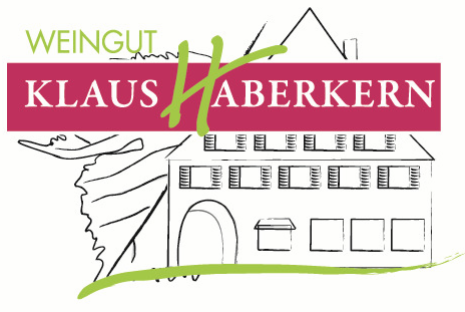 2017erTrollinger mit LembergerHerkunft:		DeutschlandWürttembergRegion UnterlandErlenbacher KaybergJahrgang:		2017Rebsorte: 		2/3 Trollinger			1/3 Lemberger Qualitätsstufe:	Qualitätswein 			ErzeugerabfüllungWeinbeschreibung: Das Schwaben Cuvée, simpel und gut. Man Nehme die Leichtigkeit des Trollingers, die Kraft des Lembergers und man bekommt einen fruchtigen, vollmundigen und in diesen Fall mit leichten Restsüße ein Wein der jetzt vor Vielfalt strotzt.Trinkempfehlung:Helles Fleisch, Geflügel und besonders gut natürlich zum Vesper. Trinktemperatur: 	8-10°CAnalyse:  			11,2 g/l Restsüße 	4,5 g/l Säure	12% Alkohol					Lagerfähigkeit:  	2-4 Jahre					Bodenart:			Sandstein  